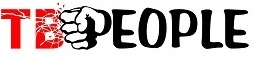 Grant Support Agreement: Stop TB Partnership Affected Community Delegation work plan 2021TERMS OF REFERENCEAdvocacy OfficerBackgroundThe Stop TB Partnership’s Delegation of Communities Affected by TB (“Delegation”) was established in accordance with the Board Decision Point 31-8 (31st Board meeting, January 2019):“The Board endorses the initiative of the TB-affected Communities and Developing Country NGO constituencies to establish delegations with the aim to improve communication and engagement, strengthen accountability and enhance institutional memory of the constituencies. The Board requests the Secretariat and calls for the partners to explore ways to provide support to the delegation building process.” Since its creation, the Delegation has supported and contributed to a number of projects, including such flagship initiatives as TB33% Campaign and the Deadly Divide, also jointly with the Developing Country NGO Delegation. In order to sustain the momentum and ensure achievement of anticipated results, the Delegation will hire a part-time Consultant (Advocacy Officer) to support programmatic and advocacy-related work around these initiatives. The present Terms of Reference (ToR) describe the tasks, qualifications, level of effort and timeline, as well as the budget, for the Consultant.TasksThe Consultant is expected to perform the following activities, under direct supervision of Constituency Focal Point (CFP), and before the CFP is identified, under the supervision of one of Stop TB Partnership Community Representatives (to be decided by the Delegation):Develop annual workplan on implementation of activities and initiatives currently supported by the DelegationLead Delegation’s advocacy efforts around TB33% Campaign, Deadly Divide, new tools online course and other Delegation projects, including by producing publications, making social media posts, writing blog posts for the Delegation website, etc.Collect the data and evidence, including by consulting with the constituency and partners, to support advocacy and communication workSupport the development of the Delegation websiteCommunicate and coordinate with other partners and stakeholders, particularly the Developing Country NGO Delegation, Stop TB Partnership Secretariat, TBpeople, etc., around Delegation’s advocacy workSubmit monthly progress reports.QualificationsAdvocacy Officer should meet the following criteria:University degree in communication, social sciences, human rights, law or other relevant field; advanced degree is a plusAt least five years of professional experience in advocacy and communication; experience in TB and global health is strongly preferredExcellent understanding of TB and global healthExcellent command of spoken and written English; knowledge of another UN language is a plusQualified female candidates, people from TB affected countries and people affected by TB are strongly encouraged to apply.Level of effort and timelineThe position will require 40% workload (or 16 hours a week). The initial contract will be signed for three months, with possible extension for another 9 months, subject to satisfactory performance. BudgetUpon submission of monthly progress reports, Advocacy Officer will receive monthly fees of 600 USD (gross; payment of taxes is a sole responsibility of the Consultant).